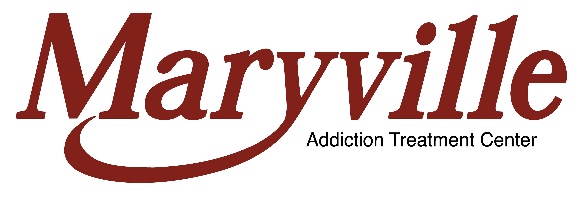 What Should I Bring to Residential Treatment? We want your stay at Maryville to be as comfortable as possible so your only focus is your recovery!What should I bring?Photo identification card or proof of residence Paycheck stub Health insurance card (if you have one)Contact information for household members and emergency contactPlease note that all items will be examined by staff. Patients are encouraged to have their ride wait until this process is complete so unapproved items may be taken home. Clothing5 changes of clothes, including shirts, pants and shorts5 changes of undergarments and socks  2 hooded sweatshirts and/or jackets   2 pairs of shoes as well as shower shoes and slippers2 sets of pajamas  Medications and Personal Care ItemsPrescribed medications, which must be in the original container with the original label. (Please note: all medications must be approved by the admissions and/or nursing staff.) One of each of the following: soap, shampoo, conditioner, hairbrush, deodorant, toothbrush & toothpaste, razors, shaving cream, and lotion (All items must be aerosol-free and alcohol-free.) Ancillary Items Reading material that is treatment related or spiritual/inspirational onlyStamps and envelopesJournal/notebook and pensHats and sunglasses, which may only be worn outside.Cigarettes  Wedding ring and one piece of religious jewelry What can’t I bring?ClothingShort shorts. (All shorts must reach the client’s fingertips when his or her arms are in a straightened position.)Tight clothingShirts revealing midriffClothing with alcohol or drug logosThong underwearPersonal Care ItemsPerfumeTalcum or baby powderLotion containing tanning bronzerNail files and nail clippers  Makeup Aerosol canned hair productsMouthwashAncillary ItemsPurses/walletsCell phonesJewelry, except for wedding ring and one piece of religious jewelryBobby pinsFood of any kindChewing gumPain relievers, vitamins, unmarked medications, and medications not prescribed to the patient Any electronic devices such as radios, iPods, iPads/tablets, curling irons, blow dryers, electric shavers or clippers Lighters/matchesReading material that is not related to treatment or spiritual/inspirational topicsStuffed animalsBlankets/pillowsTowelsWeapons of any kindPlease note: since we are unable to accommodate luggage, all items should be brought in a large plastic bag.  